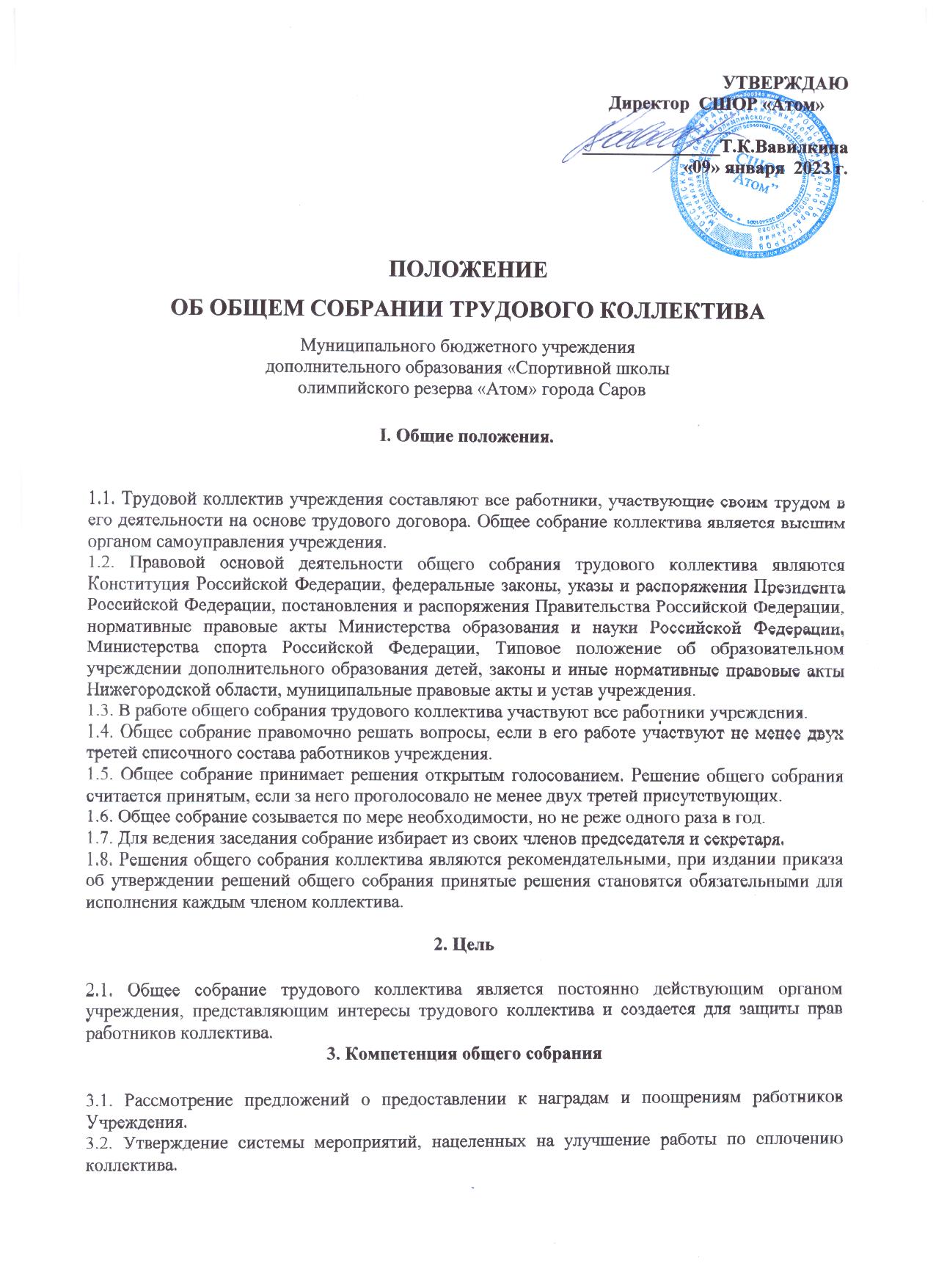 3.4. Избрание ОСТК.3.5. Утверждение правил внутреннего трудового распорядка и коллективного договора.3.6. Избрание комиссии по трудовым спорам, определение срока ее полномочий.3.7. Рассматривает результаты работы тренерского совета.3.8. Выдвижение коллективных требований работников Учреждения и избрание полномочных представителей для участия в разрешении коллективного трудового спора.4. Права общего собранияОбщее собрание имеет право:4.1. Принимать решения по спорным вопросам, входящим в его компетенцию.4.2. Вносить предложения по изменению и дополнению коллективного договора руководства и работников учреждения.4.3. Принимать и утверждать устав и локальные акты учреждения в соответствии с его компетенцией.4.4. Вносить в повестку собрания отдельные вопросы общественной жизни коллектива.5. Ответственность общего собранияКаждый член общего собрания несет ответственность за:5.1. Реализацию в полном объеме коллективного договора.5.2. Соблюдение устава и локальных нормативных актов учреждения.5.3. Соответствие принятых решений законодательству РФ.5.4. Компетентность и конкретность принимаемых решений.6. Делопроизводство общего собрания6.1. Секретарем ведется книга протоколов общего собрания учреждения, которая пронумеровывается постранично, прошнуровывается, скрепляется подписью директора, заверяется печатью.6.2. Протоколы ведутся в пределах календарного года, подписываются председателем и секретарем общего собрания учреждения.6.3. Протоколы общего собрания ведутся постоянно, передаются по акту, входят в номенклатуру дел.